Třída VčeličekTéma: Domácí zvířata a mláďataSprávně pojmenovat nejznámější zvířata, popř. jejich mláďata (např. Zvířecí maminky hledají své děti)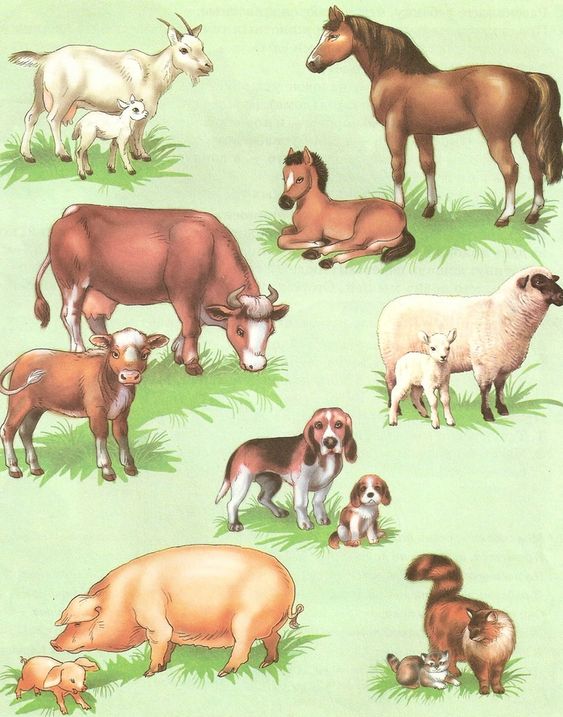 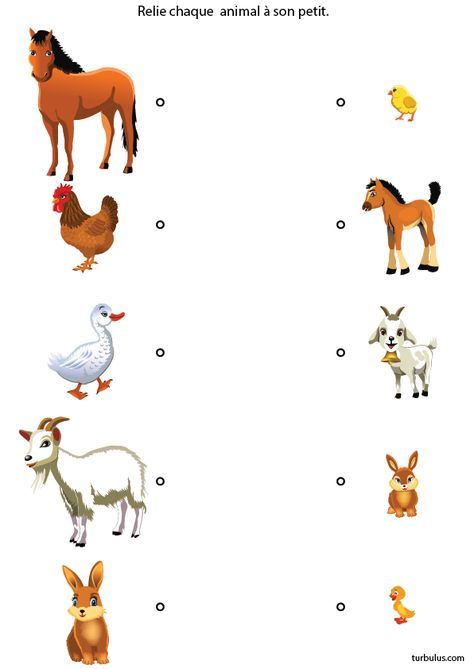 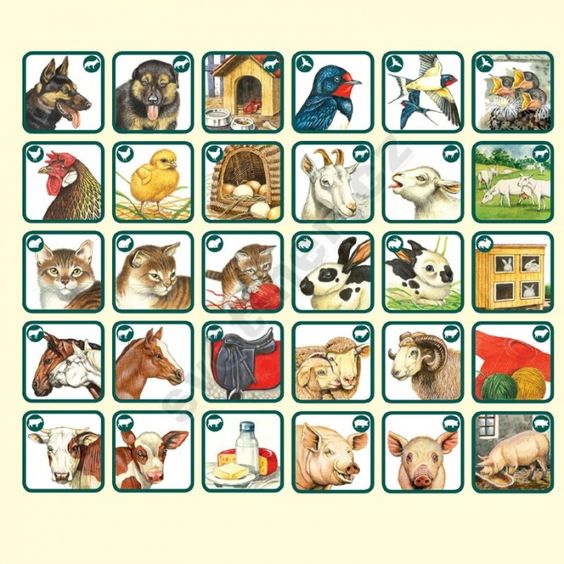 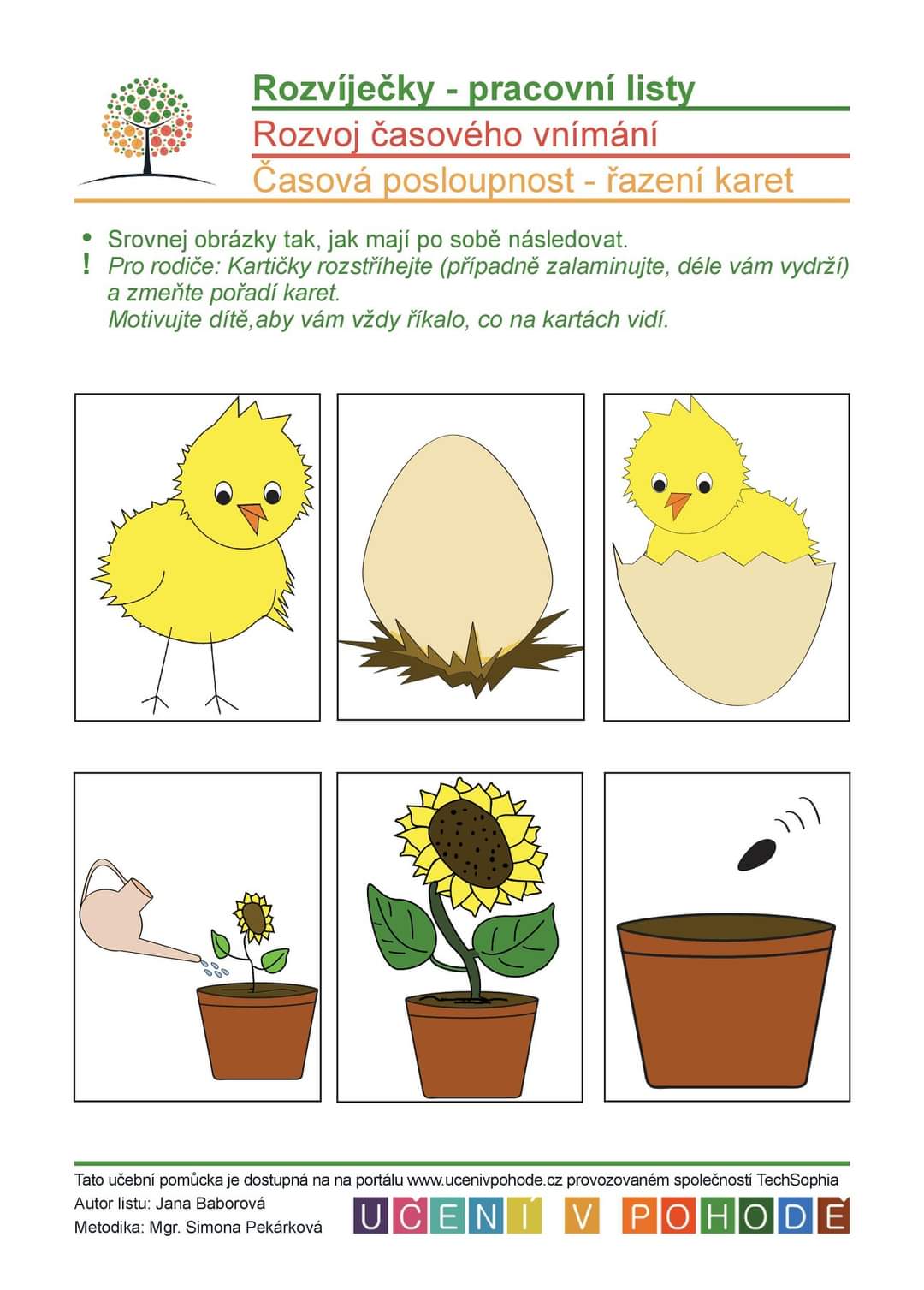 Skládat papír dle pokynů „pejsek“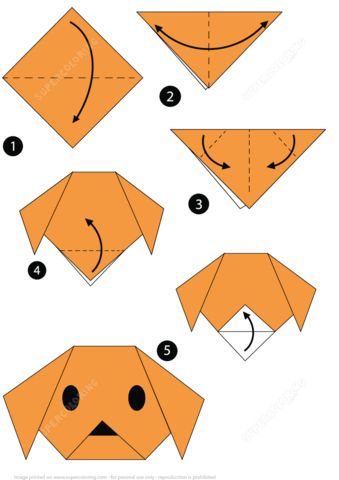 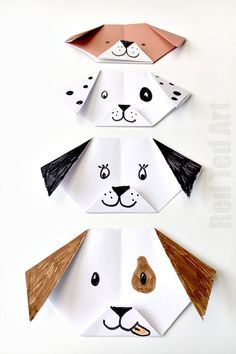 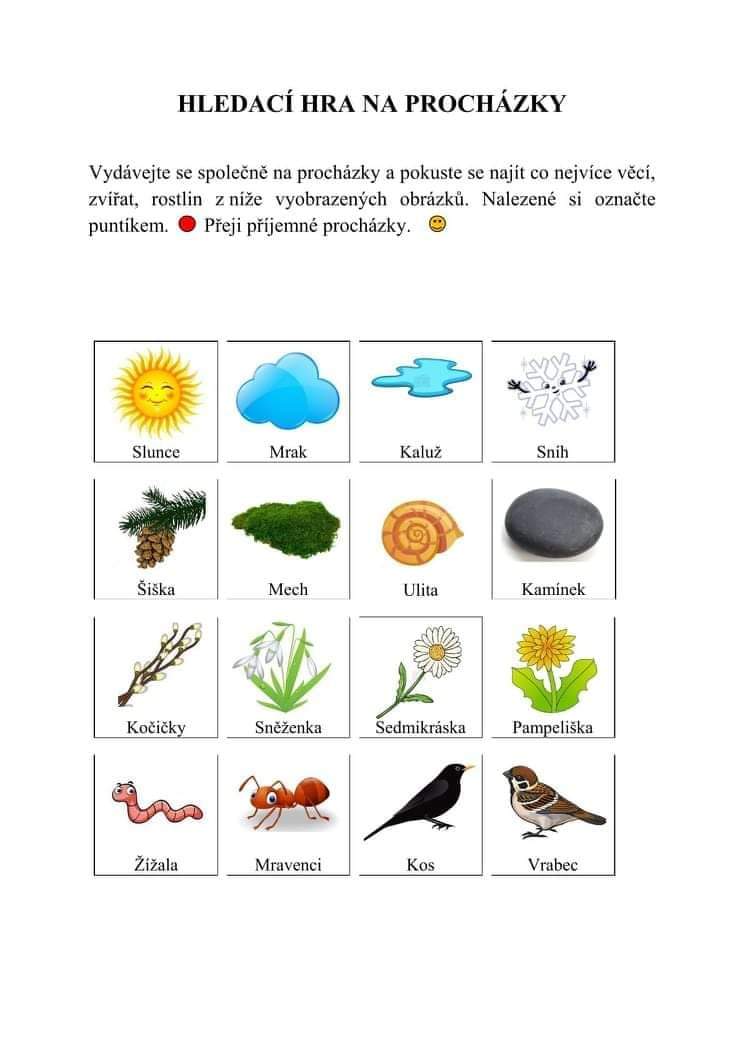 Vymalovat omalovánku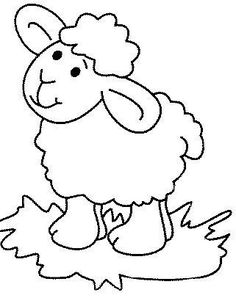 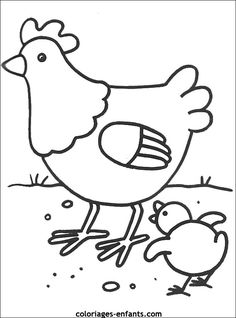 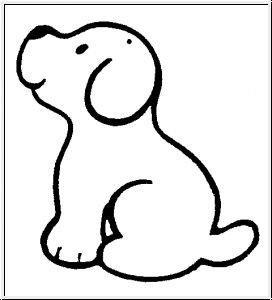 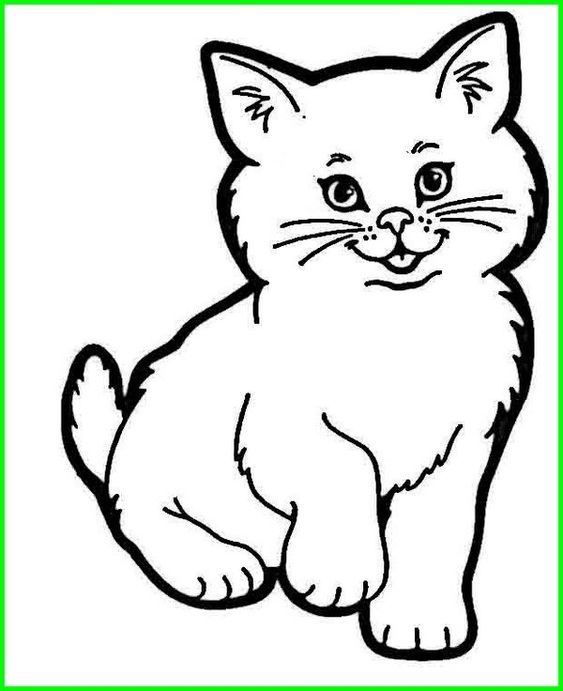 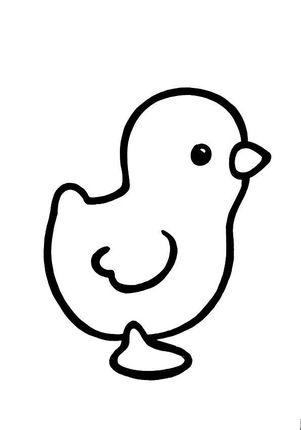 